Crna Gora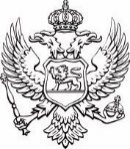 Uprava za bezbjednost hrane, veterinui fitosanitarne posloveBroj: 003/1-312/24-2207/2                                                                        31. maj 2024.godineNa osnovu člana 138d stav 1 Zakona o veterinarstvu (“Službeni list CG”, broj 30/12, 48/15, 57/15, 52/16 i 43/18), Uprava za bezbjednost hrane, veterinu i fitosanitarne poslove raspisujeJAVNI POZIVza obavljanje službenih kontrola – pregledi kopitara, papkara, živine, kunića i divljači prije i poslije klanja i svježeg mesa (ante mortem i post mortem)(1) Vrsta službenih kontrola: Pregledi kopitara, papkara, živine, kunića i divljači prije i poslije klanja i svježeg mesa (u daljem tekstu: ante mortem i post mortem pregled) u skladu sa Zakonom o veterinarstvu i Zakonom o bezbjednosti hrane i propisima donijetim na osnovu ovih zakona.(2) Područje i objekat u kojem se obavlja djelatnost klanja u kojem će se vršiti službene kontrole iz člana 138a stav 1  Zakona o veterinarstvu:PODRUČJA/OBJEKTI ZA KLANJE PAPKARA(3) Period vršenja:april 2024. - 31. decembar 2026. godine. Vršenje službene kontrole počinje nakon izvršnosti rješenja kojim je Uprava za bezbjednost hrane, veterinu i fitosanitarne poslove (u daljem tekstu: Uprava) ovlastila izabranu veterinarsku ambulantu i ovlašćenog veterinara/e iz te ambulante za obavljanje službenih kontrola.(4) Uslovi koje treba da ispunjava veterinarska ambulanta i ovlašćeni veterinar:Za obavljanje službenih kontrola može se ovlastiti veterinarska ambulanta koja:je upisana u Registar veterinarskih organizacija i službi kod Uprave;koja ima zaposlenog/e veterinara/e na neodređeno vrijeme sa položenim stručnim ispitom za službenog veterinara iz člana 140 stav 3 Zakona o veterinarstvu sa najmanje pet godina radnog iskustva u struci;ima opremu za vršenje ante mortem i post mortem pregleda uključujuči i opremu za uzimanje uzoraka;ispunjava uslove iz tačke 5 ovog poziva.A. Prijavu može podnijeti samo veterinarska ambulanta koja:je registrovana u Centralnom registru privrednih subjekata Crne Gore;je upisana u Registar veterinarskih organizacija i službi;je uredno izvršila sve obaveze po osnovu poreza i doprinosa u skladu sa zakonom, zaključno sa decembrom 2023. godine;nije pod stečajem ili u postupku likvidacije;dokaže da pravno lice, odnosno njegov zakonski zastupnik i veterinar iz tačke 4 podtačke 2 ovog poziva nije pravnosnažno osuđivano za neko od krivičnih djela organizovanog krimala sa elementima korupcije, pranja novca i prevare;ima zaposlenog/e veterinara koji ima VII 1 nivo nacionalnog okvira kvalifikacija iz oblasti veterinarske struke, koji posjeduju važeću licencu, ima položen stručni ispit iz člana 140 stav 3 Zakona o veterinarstvu i ima najmanje pet godina iskustva u struci.B. Uslovi iz podtačke A utvrđuju se na osnovu dokaza:o registraciji kod organa nadležnog za registraciju privrednih subjekata sa ličnim podacima; Rješenje o upisu u Registar veterinarskih organizacija i službi;Potvrda izdata od Poreske uprave da su izmirene sve obaveze po osnovu poreza i doprinosa u skladu sa zakonom, zaključno sa decembrom 2023. godine;da veterinarska ambulanta nije pod stečajem ili u postupku likvidacije – dokument izdat od nadležnog organa;uvjerenje/ dokument nadležnog organa izdatog na osnovu  kaznene evidencije, ne smije da bude starije od 6 mjeseci do dana javnog otvaranja prijave;diploma ili uvjerenje o završenom nivou i vrsti obrazovanja iz oblasti veterinarske struke, izvod iz registra licenci koji vodi Veterinarska komora (važeća licenca), uvjerenje o položenom stručnom ispitu za službenog veterinara ili dokaz da imaju položen stručni ispit za rad u organima državne uprave do dana stupanja na snagu Zakona o veterinarstvu, odnosno do 31. marta 2014. (član 168. Zakona o veterinarstvu).(5) Obavezna sadržina prijave za obavljanje službenih kontrola i dokumentacija koja se dostavlja uz prijavu:Prijava na Javni poziv za obavljanje službenih kontrola - pregledi kopitara, papkara, živine, kunića i divljači prije i poslije klanja i svježeg mesa (ante mortem i post mortem) dostavlja se na obrascu Prijava na javni poziv za obavljanje  službenih kontrola – pregledi kopitara, papkara, živine, kunića i divljači prije i poslije klanja i svježeg mesa (ante mortem i post mortem) za period vršenja: jun 2024. - 31. decembar 2026. godine, koja se može preuzeti na arhivi Uprave.Prijava mora biti popunjena čitko i jasno, napisana ili otkucana.Prijava treba da sadrži:naziv pravnog lica-veterinarske ambulante; mjesto-adresa pravnog lica, poreski identifikacioni broj (PIB); broj računa i naziv banke; e-mail, telefon-fax, objekat u kojem se obavlja djelatnost klanja i područje (opštinu) za koji se prijavljuje i podatke o zaposlenim veterinarima.Dokumentacija koja se dostavlja uz Prijavu:Osim dokaza iz tačke (4) podtačka B dostavlja se i:kopija radne knjižice, ugovor o radu;uvjerenje o državljanstvu;fotokopija lične karte (kandidati koji posjeduju biometrijsku ličnu kartu, nijesu u obavezi da dostave uvjerenje o državljanstvu, već ovjerenu kopiju biometrijske lične karte).
(6) Rok za dostavljanje prijave:Rok za dostavljanje prijava je 10 (deset) dana od dana objavljivanja Javnog poziva u dnevnom listu „Vijesti". Prijava sa traženom dokumentacijom se dostavlja u zatvorenoj koverti, a na omotu naznačiti: Uprava za bezbjednost hrane, veterinu i fitosanitarne poslove, ul. Serdara Jola Piletića broj 26, Podgorica, JAVNI POZIV za obavljanje službenih kontrola - pregledi kopitara, papkara, živine, kunića i divljači prije i poslije klanja i svježeg mesa (ante mortem i post mortem) i naznaku ”NE OTVARAJ PRIJE JAVNOG OTVARANJA PRIJAVE”. Na poleđini koverte, odnosno omota naznačiti naziv i sjedište, odnosno ime i adresu podnosioca prijave kako bi prijava mogla da se vrati podnosiocu prijave neotvorena u slučaju da se utvrdi da je neblagovremeno dostavljena.Prijava se dostavlja svakog radnog dana od 8–12 časova, zaključno sa datumom 12. jun 2024. godine do 12 časova, neposrednom predajom na arhivi Uprave za bezbijednost hrane, veterinu i fitosanitarne poslove, ul. Serdara Jola Piletića broj 26, Podgorica.Nepotpune prijave, kao i prijave koje stignu nakon roka određenog javnim pozivom neće se razmatrati, o čemu se podnosilac prijave obavještava pisanim putem.(7) Kriterijumi za bodovanje:Bodovanje dostavljenih Prijava vrši se na osnovu sljedećih kriterijuma:(8) Rok za izbor:U roku do pet (5) dana od dana otvaranja prijava, na prijedlog komisije, Uprava za bezbjednost hrane, veterinu i fitosanitarne poslove donijeće rješenje kojim će ovlastiti veterinarsku ambulantu odnosno ovlašćenog  veterinara za obavljanje službenih kontrola – pregledi kopitara, papkara, živine, kunića i divljači prije i poslije klanja i svježeg mesa (ante mortem i post mortem).(9) Ime kontakt osobe za davanje potrebnih informacija u vezi sa javnim pozivomBiljana Blečić, Tel+382 20 201 945;  Fax +382 20 201 946; E-mail: biljana.blecic@ubh.gov.me; Dijana Čavić Tel+382 20 201 945;  Fax +382 20 201 946; E-mail: dijana.cavic@ubh.gov.meSunčica Boljević, Tel+382 20 201 945;  Fax +382 20 201 946; E-mail: suncica.boljevic@ubh.gov.me(10) Datum, mjesto i vrijeme otvaranja prijavaJavno otvaranje prijava, na koje su pozvani svi zainteresovani predstavnici veterinarskih ambulanti, odnosno njihovi ovlašćeni predstavnici (sa priloženim punomoćjem potpisanim od strane ovlašćenog lica),će biti održano 12. juna 2024. godine u 13,00 časova u prostorijama Uprave, ul. Serdara Jola Piletića, br. 26, Podgorica.(11) Način obavještavanja o izboru veterinarske organizacije Rješenje o izboru veterinarske ambulante za obavljanje službenih kontrola donijeće se u roku do 10 dana od dana javnog otvaranja.PodručjeObjekat u kojem se obavlja djelatnost klanjaAdresaOdobreni brojKlanje papkaraObim klanjapapkaraPlav“ŠKEPOVIĆ” DOODezderače bb261G/OKKlanje i rasijecanje do 10 uslovnih grla nedeljnoPlav“KVALITET CANOVIĆ”Završ bb263G/OKKlanje i rasijecanje do 10 uslovnih grla nedeljnoBar“Đurišić i Kum”Polje bb105G/OKKlanje i rasijecanje do 10 uslovnih grla nedeljnoHerceg NoviJelajSkojevska bb103G/O/K/SKlanje i rasijecanje do 10 uslovnih grla nedeljnoKotorCarinvestKrimovica bb245G/O/K/SKlanje i rasijecanje do 10 uslovnih grla nedeljno1. Radno iskustvo veterinara na poslovima ante i post mortem pregleda u odobrenim objektima u kojima se obavlja djelatnost klanjapapkaripapkari1. Radno iskustvo veterinara na poslovima ante i post mortem pregleda u odobrenim objektima u kojima se obavlja djelatnost klanjaod 1 do 3 godine5 bodova1. Radno iskustvo veterinara na poslovima ante i post mortem pregleda u odobrenim objektima u kojima se obavlja djelatnost klanjaviše od 3 godine10 bodova2. Stručno usavršavanje veterinara, kojeg ambulanta prijavljujeiz oblasti službenih kontrola - ante i post mortem pregledi, dobrobiti životinja prilikom transporta i klanja, dobra higijenska praksa i postupci zasnovan na HACCP principima u objektima za klanje papkara i živine- po 5 bodova za svaki dostavljeni sertifikat/dokazod strane organizatora stručnog usavršavanja- po 5 bodova za svaki dostavljeni sertifikat/dokazod strane organizatora stručnog usavršavanjaVeterinaru koji je bodovan za vršenje poslova – sprovođenje Programa mjera zdravstvene zaštite životija za 2021-2022. godinu  Ukupan broj ostvarenih bodova na osnovu prva dva kriterijuma umanjuje se 50%Ukupan broj ostvarenih bodova na osnovu prva dva kriterijuma umanjuje se 50%